Some information requested in this application is for claims-made coverage. If issued, the claims made coverage covers only claims made against insureds during the policy period or any applicable extended reporting period. Payment of defence expenses will reduce, and may exhaust, the limit of insurance, except as otherwise required by the law of the province of Québec.RISK INFORMATION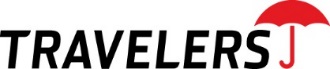 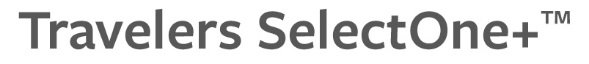 Travelers Insurance Company of CanadaSpecific Deposit-Taking InstitutionSupplemental ApplicationName of Applicant (“Applicant” means all entities, including subsidiaries, for which coverage is requested):1.Indicate if the Applicant engages in any of the following lending activities and provide the current amounts:Indicate if the Applicant engages in any of the following lending activities and provide the current amounts:Lending ActivityCurrent Amount	Loan participations originated by third parties in which the Applicant participates*$     	Loan participations originated by the Applicant, with recourse, in which third parties participate$     	Construction lending for speculative buildings or homes $     	Construction lending without firm take-out commitments $     	Dealer floor planning$     	Sub-prime lending $     	“Payday” lending$     	Origination of loans solicited by mortgage brokers or other third party loan or lease producers$     	Origination and sale of loan securitizations $     *If greater than 5%, provide the names and locations of the originating institutions:2.Provide a geographic breakdown of the Applicant’s commercial and residential lending portfolio:Provide a geographic breakdown of the Applicant’s commercial and residential lending portfolio:Location (Country, Province or State)Percentage     %     %     %3.Has the Applicant purchased any loans or “books” of loans originated by other lenders during the past 3 years? Yes	NoIf “Yes”, provide an explanation, including proof that any loans purchased were not in violation of any laws related to extensions of credit.If “Yes”, provide an explanation, including proof that any loans purchased were not in violation of any laws related to extensions of credit.4.Have there been any regulatory issues or disciplinary actions taken against the Applicant during the past 3 years by any regulatory authority, including any consent, disciplinary, enforcement, or cease and desist orders, or similar agreements or restrictions? Yes	NoIf “Yes”, attach details.If “Yes”, attach details.5.Provide the Applicant’s applicable tier 1 and tier 2 capital ratios.6.a.	Does the Applicant provide any crypto-currency services or storage for their customers?   Yes	Nob.	Does the Applicant have any crypto-currency investments within their own portfolio? Yes	NoIf part a. or b. are answered “Yes”, attach details.If part a. or b. are answered “Yes”, attach details.